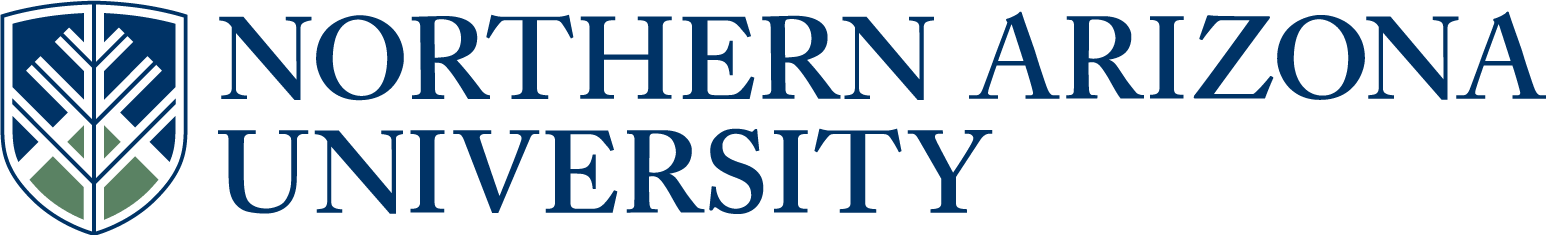 UCC/UGC/ECCCProposal for Course ChangeIf the changes included in this proposal are significant, attach copies of original and proposed syllabi in approved university format.      See upper and lower division undergraduate course definitions.*if there has been a previously approved UCC/UGC/ECCC change since the last catalog year, please copy the approved text from the proposal form into this field.  7.  Justification for course change.The prerequisite change will allow only History Education majors to enroll in the course. IN THE FOLLOWING SECTION, COMPLETE ONLY WHAT IS CHANGING9.   Is this course in any plan (major, minor, or certificate) or sub plan (emphasis)? Yes         No                                                                                                                                        If yes, describe the impact.  If applicable, include evidence of notification to and/or response        from each impacted academic unit. History and Social Studies-Secondary Education; B.S.Ed.10.  Is there a related plan or sub plan change proposal being submitted?                Yes         No        If no, explain.This pre-requisite change will not require any related plan change proposals.  11.  Does this course include combined lecture and lab components?                       Yes        No        If yes, include the units specific to each component in the course description above.Answer 12-15 for UCC/ECCC only:12.   Is this course an approved Liberal Studies or Diversity course?                        Yes         No          If yes, select all that apply.         Liberal Studies       Diversity         Both   13.   Do you want to remove the Liberal Studies or Diversity designation?                Yes         No         If yes, select all that apply.         Liberal Studies       Diversity         Both      14.   Is this course listed in the Course Equivalency Guide?                                    Yes        No 15.   Is this course a Shared Unique Numbering (SUN) course?                              Yes        No Approved as submitted:                                       Yes      No         Approved as modified:                                         Yes      No  Approved as submitted:                                       Yes      No     Approved as modified:                                         Yes      No    FAST TRACK   (Select if this will be a fast track item.  Refer to  Fast Track Policy for eligibility)1.  Course subject and number:HIS 4302.  Units:33.  College:Arts and Letters4.  Academic Unit:History 5.  Current Student Learning Outcomes of the course.Content OutcomesGovernment:Comparison of different forms of governmentWays in which the Enlightenment philosophers and English and colonial thought influenced the foundation of the U.S. governmentThe principles of the Constitution--popular sovereignty, limited government, separation of powers, checks and balances, federalism, and judicial reviewThe compromises necessary to create the Constitution and the battle for ratificationThe Bill of Rights--what the amendments are, why they were put into the Constitution, and their application todayAmendments 11-27--the historical background of their incorporation into the Constitution and their application to todayPolitical ideology--political socialization and its influence upon the political systemChanging nature of federalism and all of its current messinessPowers and functions of the legislative, executive and judicial branches of government and how each branch relates to the othersProcess of a bill becoming a law with a focus on all of the competing interestsThe influence of the linking institutions upon policy making and the political process--interest groups and lobbyists, media, and political partiesThe formation of policy agendas, the enactment of public policies by Congress and the president and the implementation and interpretation of the policies by the bureaucracy and the courtsThe judicial interpretations of various civil rights and liberties, with a special emphasis on decisions that affect current student rightsConnection of current issues to long standing debates in American politics ( for example, federalism, individual rights vs. public rights, privacy rights vs. public good, etc.)EconomicsThe relationship of scarcity to economicsHow different economic systems answer the questions of “what to produce,” “how to produce,” and how to distribute scarce goods and servicesHow the economic choices made by individuals, businesses, governments, and societies incur opportunity costsDemand, supply, and equilibrium point The differences between micro and macro economicsThe role of “marginal” thinking in effective decision making (cost-benefit analysis)The principles of a market economyComparison of the advantages and disadvantages sole proprietoriships, partnerships, and corporationsThe debate over what role the government should play in a market economyThe principles of structure of the U.S. tax system and the impact of taxes upon the economyThe role of labor in the economyThe impact of globalization upon U.S. trade and economy and other parts of the worldEconomic problems--recession, inflation. unemployment, maldistribution of wealth, the deficit and the debt, inflation, poverty, etc.Financial literacy--investment, insurance, education, credit, stock market, personal taxes, etc.Methods:Relevance: importance of keeping current with the news in order to apply what’s happening in today’s society with classroom contentQuestioning techniques for teachers and ways to teach students how to questionMethods to elicit informed discussion--fishbowl, socratic seminars, debate techniques, etc.Methods of teaching controversial issuesTechnological and Media Literacy--ways to help students to become media literate in today’s “You Tube, tweeting, instant news era,”; teaching how to determine fact from opinion How to sift through and use the many web sites that provide lesson plansHow to use primary sources from reading John Locke to the Constitution to Supreme Court decision to reading Adam Smith, Karl Marx, today’s economists, etc. How to relate current/historical events to economics; how to apply economic theories to political ideologyShow the proposed changes in this column (if applicable).  Bold the proposed changes in this column to differentiate from what is not changing, and Bold with strikethrough what is being deleted.  (Resources & Examples for Developing Course Learning Outcomes)UNCHANGED6.  Current title, description and units. Cut and paste, in its entirety, from the current on-line academic catalog* http://catalog.nau.edu/Catalog/.HIS 430 TEACHING AND LEARNING GOVERNMENT ECONOMICS (3)Description: This course focuses on the teaching and learning of government and economics, critical thinking skills, and ways of teaching secondary school government and economics classes. The content is interwoven with pedagogical strategies, evidence-based evaluation, standards, dispositions, and practice. Required of all secondary education majors preparing to teach history and the social sciences. Normally completed the semester before student teaching. Co-convenes with HIS 530. Contains an assessment that must be passed to be eligible to register for student teaching. Letter grade only. Course fee required.Units: 3Prerequisite: HIS 330   Show the proposed changes in this column Bold the proposed changes in this column to differentiate from what is not changing, and Bold with strikethrough what is being deleted.HIS 430 TEACHING AND LEARNING GOVERNMENT ECONOMICS (3)Description: This course focuses on the teaching and learning of government and economics, critical thinking skills, and ways of teaching secondary school government and economics classes. The content is interwoven with pedagogical strategies, evidence-based evaluation, standards, dispositions, and practice. Required of all secondary education majors preparing to teach history and the social sciences. Normally completed the semester before student teaching. Co-convenes with HIS 530. Contains an assessment that must be passed to be eligible to register for student teaching. Letter grade only. Course fee required.Units: 3Prerequisite: HIS 330, declared History and Social Studies Education major8.  Effective BEGINNING of what term and year?Fall 2014     See effective dates calendar.CURRENTPROPOSEDCurrent course subject and number:Proposed course subject and number:Current number of units:Proposed number of units:Current short course title:Proposed short course title (max 30 characters):Current long course title:Proposed long course title (max 100 characters):Current grading option:letter grade  pass/fail   or both   Proposed grading option:letter grade   pass/fail  or both   Current repeat for additional units:Proposed repeat for additional units:Current max number of units:Proposed max number of units:Current prerequisite:HIS 205 and 206Proposed prerequisite (include rationale in the justification):HIS 330, declared History and Social Studies Education majorCurrent co-requisite:Proposed co-requisite (include rationale in the justification):Current co-convene with:Proposed co-convene with:Current cross list with:Proposed cross list with:FLAGSTAFF MOUNTAIN CAMPUSScott Galland 10/04/2013Reviewed by Curriculum Process AssociateDateApprovals:John Leung (for Eric Meeks)10/08/2013Department Chair/Unit Head (if appropriate)DateJean Boreen (for Kate Ellis)10/10/13Chair of college curriculum committeeDateJean Boreen10/10/13Dean of collegeDateFor Committee use only:UCC/UGC ApprovalDateEXTENDED CAMPUSESReviewed by Curriculum Process AssociateDateApprovals: Academic Unit HeadDateDivision Curriculum Committee (Yuma, Yavapai, or Personalized Learning)DateDivision Administrator in Extended Campuses (Yuma, Yavapai, or Personalized Learning)DateFaculty Chair of Extended Campuses Curriculum Committee (Yuma, Yavapai, or Personalized Learning)DateChief Academic Officer; Extended Campuses (or Designee)Date